Dossier d’inscription 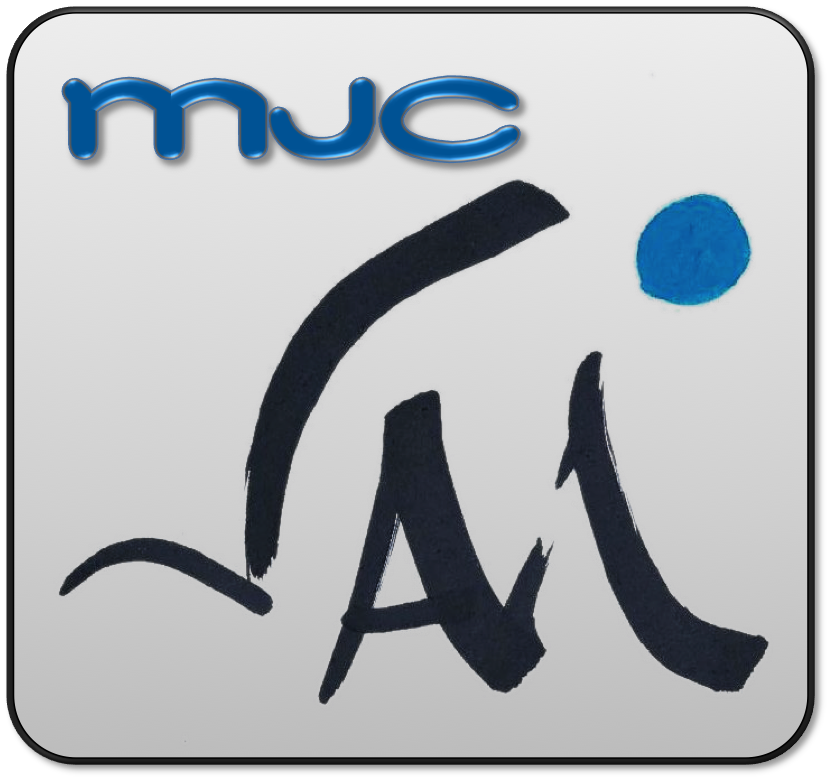  2022 2022- 2023Accès à vos informations personnellesPour les allocataires CAF de la Vienne et MSA Poitou, la MJC vérifie le montant du quotient familial que vous nous communiquez sur des sites à usage professionnel. Pour les autres, merci de nous fournir une attestation de quotient familial valable sur la période concernée ou votre déclaration de revenu.Personne autorisée à récupérer mon enfant :J’autorise mon enfant à quitter le centre non accompagné.  Non     Oui   Si oui, à quelle heure ?Autorisations parentales :     Le jeune a-t ’il suivi des leçons de natation ? 	OUI		NONLe jeune sait il nager sans bouée ?		OUI		NONLe jeune a-t ’il son test d’aptitude aquatique ? 	OUI (fournir une copie)NON    avec bouée ?  OUI  NON J’autorise mon jeune à participer aux activités physiques et de baignade mises en place par la MJC.	J’autorise l’accueil de loisirs et toute personne mandatée à faire transporter mon jeune dans les véhicules assurés par la MJC  La Vigne aux Moines ou d’une société de transport et en cas de nécessité dans le véhicule personnel d’un animateur.Droit à l’imageVotre jeune peut apparaître sur de nombreux documents photographiques réalisés lors des activités de la MJC. Ces photos sont librement consultables par tout parent (sur simple demande), et certaines peuvent apparaître sur des articles de presse et des supports de communication de la MJC (flyers, site internet, page facebook). Nous accordons la plus grande attention pour qu'aucune photo ne puisse porter préjudice ni à la dignité de l’enfant ni à celle de sa famille à travers lui. L'utilisation de l'image d'un jeune reste soumise à votre autorisation et son accord. Votre autorisation est nécessaire, vous pouvez l'annuler à tout moment à votre convenance.  J’autorise gracieusement et temporairement la publication des images dans lesquelles peut apparaître …………………………………………………………………………………...………….....  NON     OUI Je m’engage à ne jamais poster sur les réseaux sociaux l’image des jeunes prise dans le cadre de l’accueil de loisirs qui ne sont pas sous ma responsabilité légale.REGLEMENT INTERIEURJe soussigné(e) ___________________________________, agissant en qualité de responsable légal certifie avoir pris connaissance du Règlement intérieur (ci-joint) et accepte les modalités d’organisation du secteur jeune.Certifie exacts les renseignements portés sur la présente fiche. 
Fait le ____/____/_______  à ________________                                                             Signature du responsable légal        ou des responsables légaux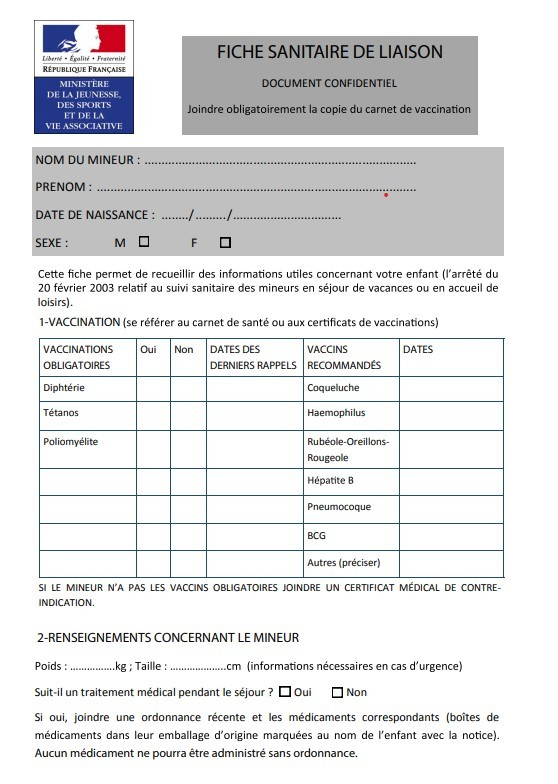 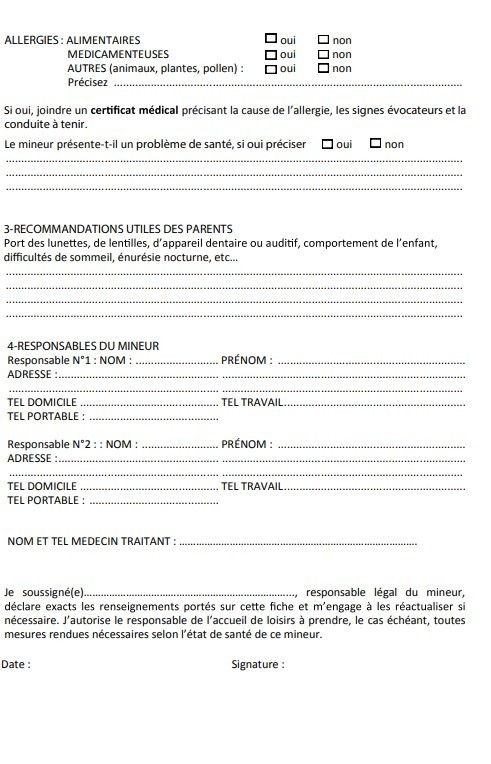 Cochez les jours où l’enfant viendra à l’espace jeune. En cas d’annulation prévenir 2 jours avant (jours-ouvrés) sinon la journée vous sera facturée.L’espace jeunes est ouvert à tous à partir de 11 ans et jusqu’à 25 ans de 12h à 19h.En accès libre, les jeunes sont libres d’aller et venir comme ils le souhaitent. (Selon accord avec les familles également)La fiche sanitaire et l’adhésion sera demandé pour des questions de sécurité.Les mercredis sont gratuits. Toutes activités supplémentaires seront annoncées à l’avance.Dates des inscriptions par période dans le règlement intérieur.Cadre réservé à la MJC VAM :Date de réception :Points de vigilances éventuels :Documents manquants :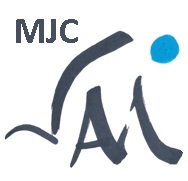 JeunesJeunesNOM :Prénom :Date de Naissance :    _____ / _____ / _________Age :Mail : Tél jeune :Etablissement scolaire et classe à la rentrée2022/2023 :Numéro de sécurité sociale (du jeune) :Numéro de sécurité sociale (du jeune) :Responsable légal 1Responsable légal 2Mère      Père   Tuteur légalMère      Père    Tuteur légalNOM - Prénom :NOM - Prénom :	 Adresse :Adresse :Tél. Domicile :Tél. Domicile :Tél. Portable :Tél. Portable :Tél travail (employeur :)Tél travail (employeur :)Mail :Mail :Régime Allocataire :   CAF	MSA	   Autre :          Code postal du  :     86000       Autre :   _ _ _ _ _    N° d’allocataire :                                                                                                Quotient Familial :Régime Allocataire :   CAF	MSA	   Autre :          Code postal du  :     86000       Autre :   _ _ _ _ _    N° d’allocataire :                                                                                                Quotient Familial :Nom PrénomLien avec l’enfantTéléphoneVacances d’été (Juillet) 2022Vacances d’été (Juillet) 2022Vacances d’été (Juillet) 2022Vacances d’été (Juillet) 2022Vacances d’été (Août) 2022Vacances d’été (Août) 2022Vacances d’été (Août) 2022Animations prévues sur inscriptionMercredi 15 juin17h45Test aisance aquatique (piscine St Savin)Mardi 12 juillet10hTest aisance aquatique (piscine St Savin)Lundi 18 juillet19h-21h30Veillé loup-garouJeudi 11 août19h-23hVeillé observation des étoiles filanteLundi 25 au vendredi 29 juilletCamp Montagne11-18 ansMercredis 2022-2023